Summer Camp (Возраст: от 8 до 13) Летняя Программа 2017 для детей от 8 до 13 лет:Дни заездов; суббота или воскресеньеВ стоимость входит:*     Регистрационный сбор школыТрансфер в/из аэропорта Обучение - Курс английского языка (20 уроков в неделю в группе до 15 человек), тестирование, сертификат «EC – летний лагерь» и учебные пособияПроживание в трех-четырех местной комнатеПолный пансион (в дни, когда дети уезжают на целый день – упакованный ланч)Круглосуточный присмотр за детьмиОрганизованный досуг.Ежедневная развлекательная программаШкольный автобус на все мероприятия КОМИССИЯ 5% с программы (остальные доплаты нетто)Формула расчета: Программа х Количество недель + мед. Страховка 1 евро с человека в день+ Авиаперелет (от 340 евро)+ Виза 75 евроEC MALTA – Летний лагерь 2017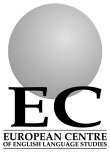 ЛЕТНИЙ ЛАГЕРЬ (8 – 13 лет)ЛЕТНИЙ ЛАГЕРЬ (8 – 13 лет)ЛЕТНИЙ ЛАГЕРЬ (8 – 13 лет)ПроживаниеДаты:Цена за неделюSt Martins College Четырех  местное размещение  (полный пансион)17.06.17 – 27.08.17670СЕМЕЙНАЯ ПРОГРАММА (7 – 13 лет) СЕМЕЙНАЯ ПРОГРАММА (7 – 13 лет) Проживание с родителями За неделюОбучение, учебные пособия, школьный автобус, ланч, развлекательная прогрмма (Понедельник-пятница)374Обучение, учебные пособия, школьный автобус, ланч (Понедельник-пятница)281Даты: 19.06.2017– 25.08.2017Даты: 19.06.2017– 25.08.2017ПРИМЕРНАЯ ПРОГРАММА ПРЕБЫВАНИЯ В ЛАГЕРЕУТРОДЕНЬВЕЧЕРПРИМЕРНАЯ ПРОГРАММА ПРЕБЫВАНИЯ В ЛАГЕРЕСубботаПриездЭкскурсия по Мальте, купаниеВидео игрыПРИМЕРНАЯ ПРОГРАММА ПРЕБЫВАНИЯ В ЛАГЕРЕВоскресеньеЗоопарк и водные игрыДискотекаПРИМЕРНАЯ ПРОГРАММА ПРЕБЫВАНИЯ В ЛАГЕРЕПонедельникТест и урокиКруиз по ГаваниВечер творчестваПРИМЕРНАЯ ПРОГРАММА ПРЕБЫВАНИЯ В ЛАГЕРЕВторникУрокиКино и  McDonald’sПРИМЕРНАЯ ПРОГРАММА ПРЕБЫВАНИЯ В ЛАГЕРЕСредаУрокиБоулингАквапаркПРИМЕРНАЯ ПРОГРАММА ПРЕБЫВАНИЯ В ЛАГЕРЕЧетвергУрокиПосещение деревни мастеровШопинг на улице Бэй Стрит (Bay Street)ПРИМЕРНАЯ ПРОГРАММА ПРЕБЫВАНИЯ В ЛАГЕРЕПятницаУрокиЭкскурсия в МдинуВодные виды спортаПРИМЕРНАЯ ПРОГРАММА ПРЕБЫВАНИЯ В ЛАГЕРЕСубботаАквапаркСпортивный вечерПРИМЕРНАЯ ПРОГРАММА ПРЕБЫВАНИЯ В ЛАГЕРЕВоскресеньеКруиз в Голубую лагунуВечеринка в Летнем лагереПРИМЕРНАЯ ПРОГРАММА ПРЕБЫВАНИЯ В ЛАГЕРЕПонедельникУрокиПляжный клуб и барбекюПРИМЕРНАЯ ПРОГРАММА ПРЕБЫВАНИЯ В ЛАГЕРЕВторникУрокиDVDПРИМЕРНАЯ ПРОГРАММА ПРЕБЫВАНИЯ В ЛАГЕРЕСредаУрокиПарк MediterraneoВечер караокеПРИМЕРНАЯ ПРОГРАММА ПРЕБЫВАНИЯ В ЛАГЕРЕЧетвергУрокиШоу «Malta Experience», шоппинг и Pizza HutПРИМЕРНАЯ ПРОГРАММА ПРЕБЫВАНИЯ В ЛАГЕРЕПятницаУрокиПоездка на песчаный пляжПрощальная вечеринкаПРИМЕРНАЯ ПРОГРАММА ПРЕБЫВАНИЯ В ЛАГЕРЕСубботаОтъезд